1,3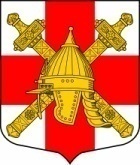 СОВЕТ ДЕПУТАТОВСИНЯВИНСКОГО ГОРОДСКОГО ПОСЕЛЕНИЯКИРОВСКОГО МУНИЦИПАЛЬНОГО РАЙОНА ЛЕНИНГРАДСКОЙ ОБЛАСТИРЕШЕНИЕот   «___» ___________ 2023 г. № __Об установлении на территории Синявинского городского поселения Кировского муниципального района Ленинградской области налога на имущество физических лицВ соответствии с главой 32 части второй Налогового кодекса Российской Федерации, Федеральным законом от 06.10.2003 N 131-ФЗ "Об общих принципах организации местного самоуправления в Российской Федерации", Законом Ленинградской области от 29.10.2015 N 102-оз "О единой дате начала применения на территории Ленинградской области порядка определения налоговой базы по налогу на имущество физических лиц исходя из кадастровой стоимости объектов налогообложения", постановлением Правительства Ленинградской области от 26.12.2022 N 965 (ред. от 07.09.2023) "Об определении Перечня зданий (строений, сооружений) и помещений в них, в отношении которых налоговая база определяется как кадастровая стоимость, на 2023 год",   руководствуясь уставом муниципального образования Синявинское городское поселение муниципального образования Кировский муниципальный район Ленинградской области, решил:1. Установить на территории Синявинского городского поселения Кировского муниципального района Ленинградской области налог на имущество физических лиц (далее - налог).2. Установить на территории Синявинского городского поселения Кировского муниципального района Ленинградской области следующие ставки налога на имущество физических лиц исходя из кадастровой стоимости объекта налогообложения:3. Признать утратившим силу с 1 января 2024 года решения совета депутатов Синявинского городского поселения Кировского муниципального района Ленинградской области от  25 декабря 2019 № 30 «Об установлении на территории Синявинского городского поселения Кировского муниципального района Ленинградской области налога на имущество физических лиц».4. Настоящее решение подлежит официальному опубликованию.5. Настоящее решение вступает в силу с 1 января 2024 года, но не ранее чем по истечении одного месяца со дня его официального опубликования в средствах массовой информации и не ранее 1-го числа очередного налогового периода по данному налогу.Глава муниципального образования                                      О.Л. Горчаков Разослано: в дело, администрация Синявинского городского поселения, МИФНС России №2 по Ленинградской области Объект налогообложенияСтавка налога на имущество физических лиц, процентыЖилые дома, части жилых домов, квартиры, части квартир, комнаты0,2Объекты незавершенного строительства в случае, если проектируемым назначением таких объектов является жилой дом0,2Единые недвижимые комплексы, в состав которых входит хотя бы один жилой дом0,2Гаражи и машино-места, в том числе расположенные в объектах налогообложения, указанных в подпункте 2 пункта 2 статьи 406 Налогового кодекса РФ0,2Хозяйственные строения и сооружения, площадь каждого из которых не превышает 50 квадратных метров и которые расположены на земельных участках для ведения личного подсобного, дачного  хозяйства, огородничества, садоводства или индивидуального жилищного строительства0,2Объекты налогообложения, включенные в перечень, определяемый в соответствии с пунктом 7 статьи 378.2 Налогового кодекса РФ, в отношении объектов налогообложения, предусмотренных абзацем вторым пункта 10 статьи 378.2 Налогового кодекса РФ, а также в отношении объектов налогообложения, кадастровая стоимость каждого из которых превышает 300 миллионов рублей1,5(было 2)Прочие объекты налогообложения0,5